南昌市新建区肖峰水库管理所维修养护管理岗口袋本（第一版）肖峰水库管理所发布目  录维修养护管理岗	11.1 工作目标	11.2 岗位职责	11.3工作流程及要求	11.3.1 大坝维修养护管理	11.3.2混凝土建筑物维修养护管理	41.3.3金属结构维修养护管理	61.3.4大坝安全监测设施维修养护管理	81.3.5管理设施维修养护管理	10维修养护管理岗1.1 工作目标及时消除缺陷和局部工程问题，防护可能发生的损坏，保持工程设施的安全、完整、正常运用。1.2 岗位职责1）遵守规章制度和操作规程，按照相应标准维护好各种设备。2）严格按调度指令进行闸门启闭作业，承担各类电气设备、通信设备的运行操作；3）负责闸门和启闭机的维修保养工作；4）负责水工建筑物的日常维护工作，承担电气设备及其线路日常检查及维护，巡查设备运行情况，及时处理常见故障并报告。 1.3 工作流程及要求1.3.1 大坝维修养护管理1.3.1.1维护主要内容大坝、坝下块石护坡、溢洪道尾渠、两岸边坡等。1.3.1.2实施时间1、一般每年11~12月约一个月进行。2、日常检查中发现的缺陷和隐患要求在1周内修复或在2个月内进行集中修复。1.3.1.3工作程序和内容一、接收情况报告维修养护工作人员收到工程缺陷与隐患报告，及时向管理所负责人报告情况，提出初步处理意见。二、下达维修养护指令管理所负责人接到工作人员报告后，判断问题的性质、严重程度，综合考虑工程的运行情况和维修条件，若时机和条件允许，应在24小时内向维修养护人员下达维修养护指令，若时机和条件暂时不允许，应等待条件时机和条件允许后下达维修养护指令。三、做好准备工程维修养护人员收到维修养护指令，正式开展维修养护工作前，做好实施前的相关准备工作。四、实施维修养护准备就绪后，正式开展维修养护工作。五、验收维修养护项目完工后，由技术负责人组织工程技术管理办公室人员进行验收，若质量不合格要求及时返工处理。六、记录对维修养护及验收过程进行详细记录。1.3.1.4技术质量标准根据不同的维养项目，提出对应的质量要求，1、坝顶、坝端（1）坝顶养护应达到坝顶平整，无积水、无杂草、无弃物；防浪墙、坝肩、踏步台阶完整，轮廓鲜明；无坑凹，无堆积物。（2）如坝顶出现坑洼和雨淋沟缺，应及时用相同材料填平补齐击实，并应保持一定的排水坡度； 2、坝坡（1）坝坡养护应达到坡面平整，无雨淋沟缺，无荆棘杂草滋生现象；护坡砌块石应完好，砌缝紧密、填料密实，无松动、塌陷、脱落、风化、冻毁或架空现象。（2）干砌块石护坡的养护。及时填补、楔紧个别脱落或松动的护坡石料；及时更换风化或冻毁的块石，并嵌砌紧密。块石塌陷、垫层被冲刷时，应先翻出块石，恢复坝体和垫层后，再将块石嵌砌紧密。（3）草皮护坡的保护。应经常修整、清除杂草，保持完整美观；草皮干枯时，应及时洒水养护。出现雨淋沟缺时，应及时还原坝坡，补植草皮。1.3.2 混凝土建筑物维修养护管理1.3.2.1维护主要内容路面、防浪墙、台阶、迎水面六角棱块护坡、东西启闭房、工作桥、闸墩、左右输水隧洞进水口、溢洪道底板、边墙。1.3.2.2实施时间1、维修养护工作宜在每年汛前、汛后等易于保证维护工程施工质量的时间段内进行。2、提出日常检查中发现的缺陷与隐患后，宜在2周内修复完成。1.3.2.3工作程序和内容一、接收情况报告维修养护工作人员收到工程缺陷与隐患报告，及时向管理所负责人报告情况，提出初步处理意见。二、下达维修养护指令管理所负责人接到工作人员报告后，判断问题的性质、严重程度，综合考虑工程的运行情况和维修条件，若时机和条件允许，应在24小时内向维修养护人员下达维修养护指令，若时机和条件暂时不允许，应等待条件时机和条件允许后下达维修养护指令。三、做好准备工程维修养护人员收到维修养护指令，正式开展维修养护工作前，做好实施前的相关准备工作。四、实施维修养护准备就绪后，正式开展维修养护工作。五、验收维修养护项目完工后，由技术负责人组织工程技术管理办公室人员进行验收，若质量不合格要求及时返工处理。记录对维修养护及验收过程进行详细记录。1.3.2.4技术质量标准1、坝顶养护应达到坝顶平整，无积水、无杂草、无弃物；防浪墙、坝肩、踏步台阶完整，轮廓鲜明；无坑凹，无堆积物。2、防浪墙、坝肩和踏步台阶出现局部破损，应及时修补或更换。3、六角棱块护坡的养护。及时填补伸缩缝内流失的填料，填补时应将缝内杂物清洗干净。护坡局部发生侵蚀剥落、裂缝或破碎时，重新翻修。1.3.3 金属结构维修养护管理1.3.3.1维护主要内容金属闸门；启闭机；拦污栅。1.3.3.2实施时间1、确定合适的维修养护时间，一般维养工作宜在每年汛前、汛后等易于保证维护工程施工质量的时间段内进行。2、日常检查中发现的缺陷与隐患，宜在2周内修复完成。3、闸门防腐、止水防老化等工作宜在每年12月底前完成。4、启闭机养护等工作宜在每年12月底前完成。1.3.3.3工作程序和内容一、接收情况报告维修养护工作人员收到工程缺陷与隐患报告，及时向管理所负责人报告情况，提出初步处理意见。二、下达维修养护指令管理所负责人接到工作人员报告后，判断问题的性质、严重程度，综合考虑工程的运行情况和维修条件，若时机和条件允许，应在24小时内向维修养护人员下达维修养护指令，若时机和条件暂时不允许，应等待条件时机和条件允许后下达维修养护指令。三、做好准备工程维修养护人员收到维修养护指令，正式开展维修养护工作前，做好实施前的相关准备工作。四、实施维修养护准备就绪后，正式开展维修养护工作。五、验收维修养护项目完工后，由技术负责人组织工程技术管理办公室人员进行验收，若质量不合格要求及时返工处理。六、记录对维修养护及验收过程进行详细记录。1.3.3.4技术质量标准闸门闸门表面附着的水生物、泥沙、污垢、杂物等应及时清除；门体上落水孔保持畅通，梁隔间无积水。闸门面板和主要构件无明显的变形、裂纹和断裂和绣损；门体焊缝无开裂；防腐层无破损、裂纹、生锈、鼓包、脱落、粉化等现象。拦污栅拦污栅保持清洁，无污物、锈蚀等现象；防腐层无破损、裂纹、鼓包、脱落等现象。3、启闭机1）启闭机的表面如有锈蚀，需要及时补漆，一般情况下每5年除锈刷漆一次。2）变速箱根据使用情况三年换一次润滑油。3）联轴器必须要保持有脂。4）螺丝松动的必须及时拧紧。5）齿轮连轴承及滚动轴承一般60天加一次润滑油，具体根据实际使用情况决定。6）对轴瓦与轴颈、滚动轴承的配合间隙、齿轮啮合的顶、侧间隙、制动器闸瓦与制动轮之间的松闸间隙调整。1.3.4 大坝安全监测设施维修养护管理1.3.4.1维护主要内容肖峰水库安全监测设施主要包括：坝区水雨情监测设施、渗流、变形监测等。1.3.4.2实施时间1、大坝安全监测设施维修养护应每年至少进行一次。2、观测仪器每年一次送有关相应资质的仪器检定单位进行校定。3、监测仪器保护装置出现破损时，应在2周内进行修复4、定期检查UPS备用电源（每2个月一次），出现蓄电池电压偏低提示，或不能用蓄电池进行数据监测等情况时，应立即更换。每两年更换蓄电池，并在蓄电池上做好更换标签记录。1.3.4.3工作程序和内容一、接收情况报告维修养护工作人员收到工程缺陷与隐患报告，及时向管理所负责人报告情况，提出初步处理意见。二、下达维修养护指令管理所负责人接到工作人员报告后，判断问题的性质、严重程度，综合考虑工程的运行情况和维修条件，若时机和条件允许，应在24小时内向维修养护人员下达维修养护指令，若时机和条件暂时不允许，应等待条件时机和条件允许后下达维修养护指令。三、做好准备工程维修养护人员收到维修养护指令，正式开展维修养护工作前，做好实施前的相关准备工作。四、实施维修养护准备就绪后，正式开展维修养护工作。五、验收维修养护项目完工后，由技术负责人组织工程技术管理办公室人员进行验收，若质量不合格要求及时返工处理。六、记录对维修养护及验收过程进行详细记录。1.3.4.4技术质量标准1、水雨情观测设施水位计筒表面清洁无锈蚀，超声波水位计外观整洁无污物，测量范围内无障碍物。2、变形、渗流、应力应变及温度监测设施边角网及视准线观测墩基础牢固，无松动，表面无缺损；强制对中底盘保持水平；保护盖及螺栓无锈蚀，开启灵活；通视条件良好。观测墩（支架）基础牢固、无松动；表面清洁、无锈蚀、无缺损。1.3.5 管理设施维修养护管理1.3.5.1维护主要内容上坝公路维护。坝区护岸维护。坝区山体边坡维护。管理房维护。1.3.5.2实施时间管理设施维修养护的时间一般在每年汛前进行。1.3.5.3工作程序和内容一、接收情况报告维修养护工作人员收到工程缺陷与隐患报告，及时向管理所负责人报告情况，提出初步处理意见。二、下达维修养护指令管理所负责人接到工作人员报告后，判断问题的性质、严重程度，综合考虑工程的运行情况和维修条件，若时机和条件允许，应在24小时内向维修养护人员下达维修养护指令，若时机和条件暂时不允许，应等待条件时机和条件允许后下达维修养护指令。三、做好准备工程维修养护人员收到维修养护指令，正式开展维修养护工作前，做好实施前的相关准备工作。四、实施维修养护准备就绪后，正式开展维修养护工作。五、验收维修养护项目完工后，由技术负责人组织工程技术管理办公室人员进行验收，若质量不合格要求及时返工处理。六、记录对维修养护及验收过程进行详细记录。1.3.5.4技术质量标准上坝公路上坝公路基础牢固稳定，路面平顺畅通；路肩线直、弧圆；边坡平顺、无缺损；排水系统完整、顺畅。坝区护岸维护护岸坡面达到设计标准，同时维护脚槽、排水沟、坡面、坡顶的完整性。管理房管理房主要包括启闭机房、控制室、生产办公用房等。管理房无漏水、无开裂，墙面整洁，保安消防监控系统完整。管理房基础结构整体完好，钢筋砼保护层无损坏，楼层地面无损坏、积水等，门窗开关灵活无损坏。管理房给排水设备、设施和供电系统运行正常。标志标牌标志标牌包括安全警示牌、道路交通牌、边界桩、宣传牌等。标识牌无缺失，无损坏。标识标牌表面整洁，无污物，字迹清楚，颜色鲜亮。维修养护管理流程图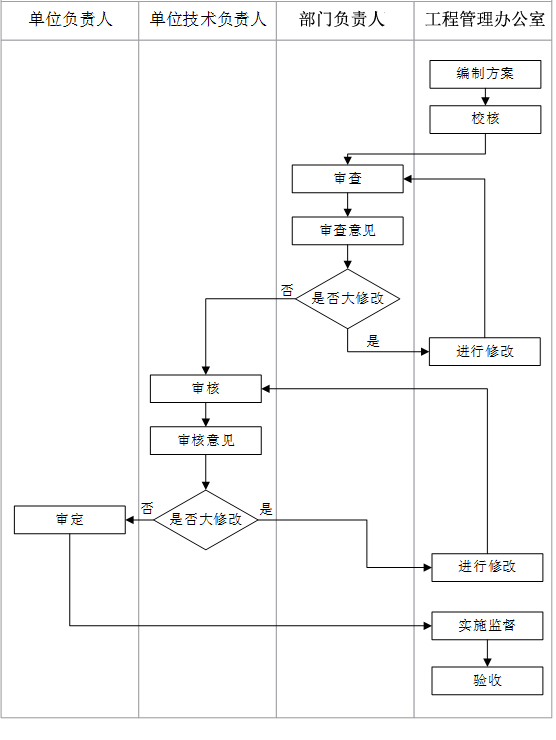 